Government Statistical Service – Presentation and Dissemination Committee Members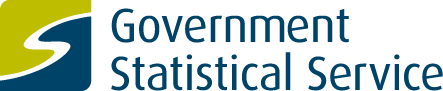 Last updated 17 May 2017PDC Secretariat:Nikesh Lad, Nikesh.Lad@dft.gsi.gov.uk, 07747 627141Sub-group Chairs:Presentation Subgroup – Jamie Jenkins, jamie.jenkins@defra.gov.uk Open Data Subgroup – Gregor Boyd, gregor.boyd@gov.scot GOV.UK Subgroup – Sam Hall, sam.hall@ons.gov.uk Members of the three subgroups (PDC Champions, Open Data representatives and GOV.UK representatives) for each department can be found in the Departmental Goals document, or by contacting Tegwen Green.DepartmentMemberContact detailsConstituent Contact(s)Department for Business Energy and Industrial Strategy (BEIS)Hiren BhimjiyaniPeter Antoniadeshiren.bhimjiyani@beis.gov.uk 0207 215 8237peter.antoniades@beis.gov.ukDepartment for Education (DfE):Andrew.Brook@education.gov.uk sapna.sanghvi@education.gsi.gov.ukOfsted:Folasade.ariyibi@ofsted.gov.ukOfqual: David.patchett@ofqual.gov.ukDepartment for Communities & Local Government (DCLG)Daniel ShawDaniel.shaw@communities.gsi.gov.uk0303 444 1071Home Office:sophie.riley@homeoffice.gsi.gov.ukDepartment for Environment, Food and Rural Affairs (Defra):John.Joseph@defra.gsi.gov.ukjane.simcock@defra.gsi.gov.ukJamie.Jenkins@defra.gsi.gov.uk Department for Culture, Media & Sport (DCMS)Katy Nicholls Katy.nichollls@culture.gsi.gov.ukCabinet Office- TBCHM Treasury:tom.orford@hmtreasury.gsi.gov.ukDepartment for Transport (DfT) (Chair)Julie Brown (Group Chair)Julie.brown@dft.gsi.gov.uk0207 944 6399Office of Rail and Road (ORR): Abby.sneade@orr.gsi.gov.uk Glenn GoodmanGlenn.Goodman@dft.gsi.gov.ukMinistry of Justice (MoJ):Chandni.Lakhani@legalaid.gsi.gov.ukDepartment for Work and Pensions (DWP)Katie DoddKatie.Dodd@dwp.gsi.gov.uk NoneDepartment of Health (DH)Dawn FagenceDawn.fagence@dh.gsi.gov.uk0113 824 9227NHS England: Covered by Dawn (as she is from DH but on secondment to NHS England)GSS Good Practice TeamTegwen GreenTegwen.green@statistics.gsi.gov.uk01633 455789NoneHealth and Safety Executive (HSE)Sam WilkinsonSam.wilkinson@hse.gsi.gov.uk NoneNHS DigitalMadeleine WatsonMadeleine.Watson1@nhs.net0113 254 7045Department for International Development:S-Rasdale@dfid.gov.uk, Public Health England (PHE):Clare.Griffiths@phe.gov.ukMinistry of DefenceTony O’ConnorDPandA-ChiefAnalyst@mod.uk 0207 218 2071NoneOffice for National Statistics (ONS)Laura DewisLaura.dewis@ons.gov.uk01633 455539Welsh Government: morris.john@wales.gsi.gov.ukScottish Government (SG)Gregor BoydGregor.boyd@gov.scot 0131 244 0442Information Services Division (NHS) Scotland:scott.heald@nhs.net National Records Scotland:Esther.Roughsedge@gro-scotland.gsi.gov.ukValuation Office Agency (VOA)Colin YeendColin.Yeend@voa.gsi.gov.uk Revenue and Customs:dawn.leyman@hmrc.gsi.gov.ukOffice Manpower Economics (OME): grant.whitfield@beis.gov.ukAssociated MembersMemberContact detailsConstituent Contact(s)Northern Ireland Statistics and Research Agency (NISRA)Sandra TateSandra.Tate@finance-ni.gov.uk  None